EKSAMEN1455 Klatring, praktisk fordypning 12015Tid :			4 timer  (9-13)			Målform : 		BokmålSidetall : 		1 side + forsideHjelpemiddel :	Ingen hjelpemiddelMerknader :	4 oppgaver som vektes liktVedlegg :		Ingen vedlegg   Eksamensresultata blir offentliggjort på nettet via StudentwebOppgave 1Du skal lede en sportsklatrerute og deretter klargjøre den for topptauklatring.  Beskriv hele prosessen og grei ut om det du mener er vesentlige momenter underveis. Oppgave 2Du er på Sotra utenfor Bergen og skal klatre en naturlig sikret rute på tre taulengder av grad 4+ sammen med en venn. Lag en fullstendig oversikt over utstyret dere tar med dere og dets bruksområde. Sett opp en kortfattet trinnvis beskrivelse av klatreturen med fokus på kommunikasjon og taulagsrutiner. Oppgave 3 Klatring vil alltid være forbundet med en viss risiko og kjennskap til kameratredning er essensielt. Hvorfor kan vi si at kameratredning alltid er ”improvisert”?Beskriv hvordan du vil gå frem for å gå klemknutegang langs et fast tau. Beskriv kort to situasjoner som kan oppstå i klatring hvor klemknutegang er nødvendig. Oppgave 4Gjør rede for de viktigste trekkene i norsk klatrehistorie.  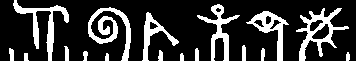 Høgskolen i TelemarkHøgskolen i Telemark